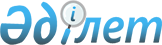 Об утверждении Положения государственного учреждения "Управление по развитию языков Карагандинской области"
					
			Утративший силу
			
			
		
					Постановление акимата Карагандинской области от 30 июня 2015 года № 35/05. Зарегистрировано Департаментом юстиции Карагандинской области 29 июля 2015 года № 3351. Утратило силу постановлением акимата Карагандинской области от 13 марта 2018 года № 10/01
      Сноска. Утратило силу постановлением акимата Карагандинской области от 13.03.2018 № 10/01 (вводится в действие со дня первого официального опубликования).
      В соответствии с  Законом Республики Казахстан от 11 июля 1997 года "О языках в Республике Казахстан",  Законом Республики Казахстан от 23 января 2001 года "О местном государственном управлении и самоуправлении в Республике Казахстан", акимат Карагандинской области ПОСТАНОВЛЯЕТ:
      1. Утвердить прилагаемое  Положение государственного учреждения "Управление по развитию языков Карагандинской области".
      2. Государственному учреждению "Управление по развитию языков Карагандинской области" принять меры вытекающие из настоящего постановления.
      3. Отменить постановление акимата Карагандинской области от 25 марта 2010 года № 08/04 "Об утверждении Положения и структуры государственного учреждения "Управление по развитию языков Карагандинской области".
      4. Контроль за исполнением настоящего постановления возложить на курирующего заместителя акима области.
      5. Настоящее посановление вводится в действие по истечении десяти календарных дней после дня его первого официального опубликования. Положение
государственного учреждения
"Управление по развитию языков Карагандинской области"
1. Общие положения
      1. Государственное учреждение "Управление по развитию языков Карагандинской области" является государственным органом Республики Казахстан, осуществляющим функции государственного управления в сфере языковой политики на территории Карагандинской области.
      2. Государственное учреждение "Управление по развитию языков Карагандинской области" осуществляет свою деятельность в соответствии с  Конституцией и законами Республики Казахстан, актами Президента и Правительства Республики Казахстан, иными нормативными правовыми актами, а также настоящим Положением.
      3. Государственное учреждение "Управление по развитию языков Карагандинской области" является юридическим лицом в организационно-правовой форме государственного учреждения, имеет печати и штампы со своим наименованием на государственном языке, бланки установленного образца, в соответствии с законодательством Республики Казахстан счета в органах казначейства.
      4. Государственное учреждение "Управление по развитию языков Карагандинской области" вступает в гражданско-правовые отношения от собственного имени.
      5. Государственное учреждение "Управление по развитию языков Карагандинской области" имеет право выступать стороной гражданско-правовых отношений от имени государства, если оно уполномочено на это в соответствии с законодательством.
      6. Государственное учреждение "Управление по развитию языков Карагандинской области" по вопросам своей компетенции в установленном законодательством порядке принимает решения, оформляемые приказами руководителя государственного учреждения "Управление по развитию языков Карагандинской области" и другими актами, предусмотренными законодательством Республики Казахстан.
      7. Структура и лимит штатной численности государственного учреждения "Управление по развитию языков Карагандинской области" утверждаются в соответствии с действующим законодательством.
      8. Местонахождение юридического лица: Республика Казахстан, Карагандинская область, город Караганда, улица Гоголя, 34.
      9. Полное наименование государственного учреждения:
      на государственном языке: "Қарағанды облысының тілдерді дамыту жөніндегі басқармасы" мемлекеттік мекемесі;
      на русском языке - государственное учреждение "Управление по развитию языков Карагандинской области".
      10. Настоящее Положение является учредительным документом государственного учреждения "Управление по развитию языков Карагандинской области".
      11. Финансирование деятельности государственного учреждения "Управление по развитию языков Карагандинской области" осуществляется из местного бюджета.
      12. Государственному учреждению "Управление по развитию языков Карагандинской области" запрещается вступать в договорные отношения с субъектами предпринимательства на предмет выполнения обязанностей, являющихся функциями государственного учреждения "Управление по развитию языков Карагандинской области".
      Если государственному учреждению "Управление по развитию языков Карагандинской области" законодательными актами предоставлено право осуществлять приносящую доходы деятельность, то доходы, полученные от такой деятельности, направляются в доход государственного бюджета. 2. Миссия, основные задачи, функции, права и обязанности государственного органа
      13. Миссия: Миссия: проведение гармоничной языковой политики в Карагандинской области, обеспечивающей функционирование государственного языка и сохранение языков всех этносов, проживающих в регионе.
      14. Задачи:
      реализация государственной языковой политики и осуществление государственного контроля на территории области;
      расширение социально – коммуникативных и консолидирующих функций государственного языка;
      повышения уровня языковой культуры населения области;
      проведение государственной языковой политики в сфере ономастики;
      создание условий для развития лингвистического капитала жителей области.
      15. Функции:
      Разработка проекта региональной программы функционирования и развития языков и обеспечение ее выполнения;
      осуществление контроля за соблюдением законодательства Республики Казахстан о языках территориальными подразделениями центральных исполнительных органов и районными исполнительными органами;
      внесение рекомендаций об устранении нарушений требований законодательства о языках, внесение предложений в соответствующие органы о применении мер дисциплинарного взыскания к должностным лицам, виновным в нарушении законодательства Республики Казахстан о языках;
      осуществление комплекса мер областного значения, направленных на развитие государственного и других языков;
      государственный контроль за соблюдением законодательства Республики Казахстан о языках осуществляется в форме проверки и иных формах;
      осуществление в интересах местного государственного управления иных полномочий, возлагаемых на местные исполнительные органы законодательством Республики Казахстан;
      16. Права и обязанности:
      запрашивать от областных управлений и других местных представительных и исполнительных органов, а также организаций и учреждений, должностных лиц информации, сведения, другие документы по исполнению Государственной программы развития и функционирования языков, нормативных актов Президента и Правительства Республики Казахстан по языковой политике;
      привлекать на договорной основе ученых и специалистов для проведения социологических исследований по проблемам развития языков;
      взаимодействовать со всеми учреждениями, государственными органами, организациями по вопросам языковой политики; 
      создавать все необходимые организационные, материально-технические условия для свободного и бесплатного овладения государственным языком всеми гражданами Республики Казахстан;
      осуществлять контроль за исполнением нормативно-правовых актов в сфере языковой политики; 
      осуществлять иные полномочия, возлагаемые на местные исполнительные органы законодательством Республики Казахстан. 3. Организация деятельности государственного органа
      17. Руководство государственного учреждения "Управление по развитию языков Карагандинской области" осуществляется первым руководителем, который несет персональную ответственность за выполнение возложенных на государственное учреждение "Управление по развитию языков Карагандинской области" задач и осуществление им своих функций.
      18. Первый руководитель государственного учреждения "Управление по развитию языков Карагандинской области" возглавляет руководитель, который в соответствии с законодательством Республики Казахстан назначается на должность и освобождается от должности.
      19. Полномочия первого руководителя государственного учреждения "Управление по развитию языков Карагандинской области":
      руководит работой руководителей отделов, назначаемых и освобождаемых от должности по согласованию с курирующим заместителем акима области.
      осуществляет организацию работы государственного учреждения "Управление по развитию языков Карагандинской области" и его руководство, несет персональную ответственность за выполнение возложенных на государственное учреждение "Управление по развитию языков Карагандинской области" задач, поручений акима области и курирующего заместителя акима области; 
      определяет функциональные обязанности и полномочия руководителей отделов и сотрудников, утверждает положения об отделах и должностные инструкции сотрудников государственного учреждения "Управление по развитию языков Карагандинской области";
      в установленном законодательством порядке осуществляет поощрения, оказывает материальную помощь, налагает дисциплинарные взыскания и рассматривает вопрос об освобождении от занимаемой должности сотрудников государственного учреждения "Управление по развитию языков Карагандинской области";
      дает распоряжения обязательные к исполнению всеми сотрудниками государственного учреждения "Управление по развитию языков Карагандинской области";
      разрабатывает структуру, штатное расписание государственного учреждения "Управление по развитию языков Карагандинской области" и представляет в акимат области;
      в пределах своей компетенции издает приказы, дает указания, подписывает служебную документацию;
      ведет личный прием граждан;
      осуществляет иные полномочия в соответствии с законодательством Республики Казахстан;
      Исполнение полномочий первого руководителя государственного учреждения "Управление по развитию языков Карагандинской области" в период его отсутствия осуществляется лицом, его замещающим в соответствии с действующим законодательством. 4. Имущество государственного органа
      20. Государственное учреждение "Управление по развитию языков Карагандинской области" может иметь на праве оперативного управления обособленное имущество в случаях, предусмотренных законодательством.
      Имущество государственного учреждения "Управление по развитию языков Карагандинской области" формируется за счет имущества, переданного ему собственником, а также имущества (включая денежные доходы), приобретенного в результате собственной деятельности и иных источников, не запрещенных законодательством Республики Казахстан.
      21. Имущество, закрепленное за государственным учреждением "Управление по развитию языков Карагандинской области", относится к коммунальной собственности.
      22. Государственное учреждение "Управление по развитию языков Карагандинской области" не вправе самостоятельно отчуждать или иным способом распоряжаться закрепленным за ним имуществом, приобретенным за счет средств, выданных ему по плану финансирования, если иное не установлено законодательством. 5. Реорганизация и упразднение государственного органа
      23. Реорганизация и упразднение государственного учреждения "Управление по развитию языков Карагандинской области" осуществляются в соответствии с законодательством Республики Казахстан.
      Перечень организаций, находящихся в ведении государственного учреждения "Управление по развитию языков Карагандинской области":
      Коммунальное государственное казенное предприятие "Карагандинский областной центр обучения языкам" акимата Карагандинской области Управления по развитию языков Карагандинской области.
					© 2012. РГП на ПХВ «Институт законодательства и правовой информации Республики Казахстан» Министерства юстиции Республики Казахстан
				
Аким области
Н. Абдибеков
Утверждено постановлением

акимата Карагандинской области

№ 35/05 от 30 июня 2015 года